Course Syllabus American History IJennifer Holland – F112Jenniferd.holland@cms.k12.nc.usFall 2017Welcome to American History I.  This course is a detailed overview of the political, economic, social, and military history of the United States starting with Exploration and Colonization through the Reconstruction Era ending in 1877.  The content is divided into six units to be covered over the semester.  We will use various methods of instruction to learn about the history of the US, including lectures, Powerpoints, graphic organizers, essays, projects, cooperative learning, internet resources/activities, and geography-based activities.  There will be special emphasis placed on reading, analyzing, and interpreting primary historical documents to draw conclusions about content.Honors American History I Units	Unit I:  Colonial and Exploration	Unit II:  French and Indian War through the American Revolution	Unit III:  Articles of Confederation and the New Constitution	Unit IV:  Federalist Period through the War of 1812	Unit V:   Expansion, Reform, and Jacksonian Democracy	Unit VI:  Sectionalism, Civil War and ReconstructionSupply List:  Students will need the following materials for this course:Three-ring binderLoose-leaf paperBlack pens, #2 pencilsGrading Criteria:  Per CMS grading policy, students will be assessed each 9 weeks under the following percentages:Formal Assessments = 70% (will include tests, major projects, collaborative work, and quizzes)Informal Assessments = 30% (will include homework, in-class work and activities)Midterm is worth 20% of the quarter grade.The NC Final Exam is worth 20% of the final grade.Homework:  Homework will be assigned daily and will consist of reading and written assignments.  Homework will be checked for accuracy and mastery of concepts, not completion. Late work:  will be accepted per school policy.  Please refer below to Student Absences for a more detailed explanation.  Students should have work when they arrive for class.  It will be taken up during the first 5 minutes of class and will be considered late if accepted thereafter.Using Canvas and Remind:  Each student enrolled in class much establish a Canvas account so they can enroll online.  Students will be responsible for accessing materials such as maps, notes, homework, etc.  It is essential that the student plan to useEdmodo and other computer resources in American History I.  Students should also sign up for Remind101 Text messaging reminders.Quizzes:  Students can expect at least 1 quiz weekly, based on assigned readings and in-class notes.  Frequency of quizzes may increase if it is evident that students are not completing reading assignments.Tests/Essays:  Tests will be given by unit.  A unit may have more than one assessment, depending on the size of the unit.  Each test will consist of multiple choice questions and some type of constructed response questions.  Various other essays may be assigned throughout the semester.Projects:  Projects will be assigned to enrich student learning by requiring further research and work outside of class.  Projects may be individual or group.Student Absences:  Attendance in imperative to be successful.  Large blocks of content will be covered daily.  Should a student be absent, any work due on the day of the absence will be due upon return – including completing tests.  Students with excused or unexcused absences may make up missed work, but they will receive a percentage of the grade in accordance with CMS policy.  It is the student’s responsibility to initiate the make up process before or after class and turn in work before the deadline.  After stated deadlines, makeup work will not be accepted.Late Work: Late work is accepted according the CMS policy:  1 Day Late=80%, 2 Days Late=70%, 3 Days or more=50%Extra Credit:  I do not assign or accept extra credit.Remediation/Extra Help:  Remediation and retesting is available for every unit test. This will be completed during weekly Enrichment periods.  I also arrive to school early and will be available before school and after school by request.Parent Communication:  Parents should check their student’s academic progress weekly using PowerSchools.  Should a parent need to contact me, it is best achieved through email.  My email address is jenniferd.holland@cms.k12.nc.us.  Parents may also contact guidance to arrange conferences if necessary.I expect us to have a challenging and fun learning experience this semester.  I am here to help in any way I can!!! CELL PHONES WILL BE PLACED IN THE HOLDER AT THE FRONT OF THE ROOM.  PLACE YOUR PHONE IN THE POCKET WITH YOUR NAME ON IT!  THIS IS NOT OPTIONAL.  CHROMEBOOKS WILL BE USED WHEN TECHNOLOGY IS NEEDED.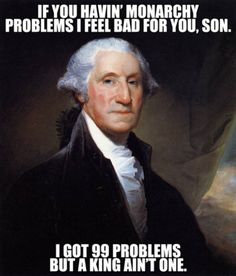 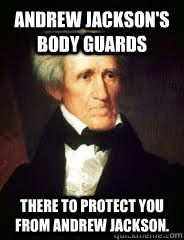 